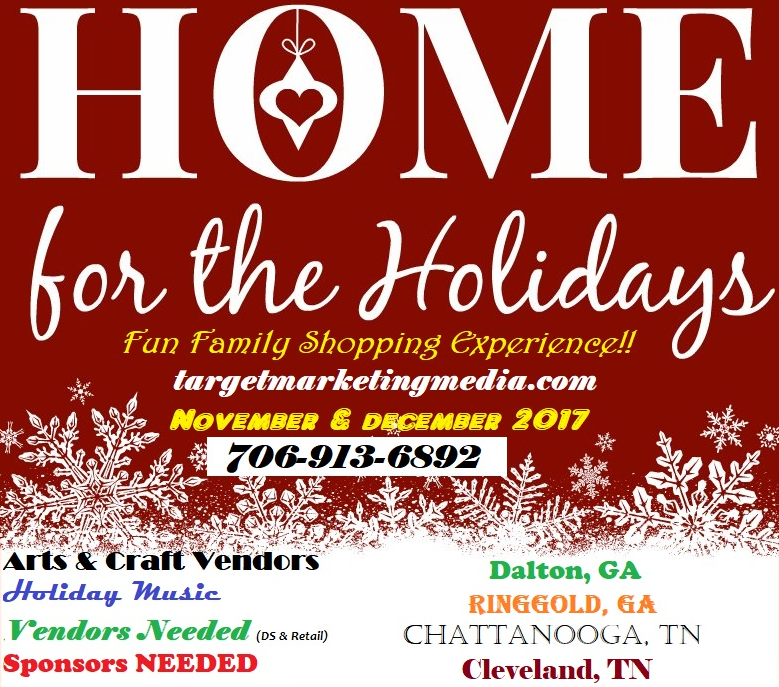 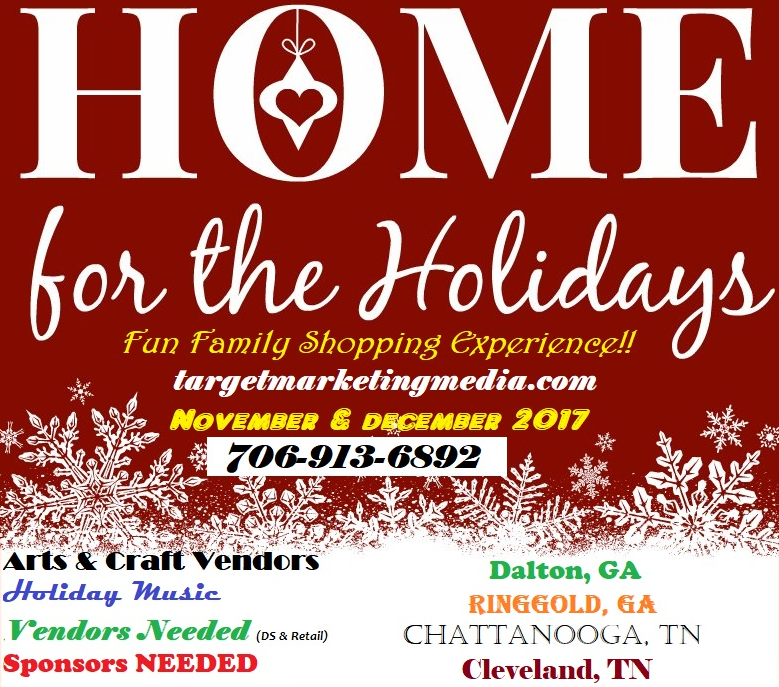 August 25-27, 2017Food and General Vendor Application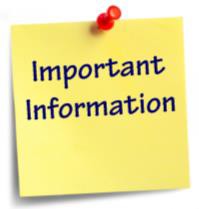 PLEASE READPLEASE READPLEASE READWE WILL NOT HOLD/RESERVE SPACES UNLESS YOU HAVE PAID AND SENT APPLICATION ON A FIRST COME FIRST SERVE BASIS. LULAROE, PAPARAZZI, TUPPERWARE & SCENTSY REPS WILL BE JURIEDWE HAVE SPONSORSHIP PACKETS AVAILABLE Please refer to the Sponsorship Application for details.PERSONAL/BUSINESS CHECKS,  MONEY ORDER, CERTIFIED CHECKS AND CASH ARE ACCEPTABLE FORMS OF PAYMENT.THE EVENT IS A RAIN OR SHINE EVENT. No refunds will be issued due to inclement weather, due to the forecast of inclement weather, or due to circumstances beyond our control.INCLUDE A PHOTO OF YOUR BOOTH DISPLAY (AS IT WILL APPEAR) WITH YOUR COMPLETED APPLICATION.If you do not have a photo of your booth display, please include a photo of items that will be sold. Email pictures to twilkins@targetmarketingmedia.com WE WILL NOT HOLD/RESERVE SPACES UNLESS YOU HAVE PAID AND SENT APPLICATION ON A FIRST COME FIRST SERVE BASIS. LULAROE, PAPARAZZI, TUPPERWARE & SCENTSY REPS WILL BE JURIEDWE HAVE SPONSORSHIP PACKETS AVAILABLE Please refer to the Sponsorship Application for details.PERSONAL/BUSINESS CHECKS,  MONEY ORDER, CERTIFIED CHECKS AND CASH ARE ACCEPTABLE FORMS OF PAYMENT.THE EVENT IS A RAIN OR SHINE EVENT. No refunds will be issued due to inclement weather, due to the forecast of inclement weather, or due to circumstances beyond our control.INCLUDE A PHOTO OF YOUR BOOTH DISPLAY (AS IT WILL APPEAR) WITH YOUR COMPLETED APPLICATION.If you do not have a photo of your booth display, please include a photo of items that will be sold. Email pictures to twilkins@targetmarketingmedia.com WE WILL NOT HOLD/RESERVE SPACES UNLESS YOU HAVE PAID AND SENT APPLICATION ON A FIRST COME FIRST SERVE BASIS. LULAROE, PAPARAZZI, TUPPERWARE & SCENTSY REPS WILL BE JURIEDWE HAVE SPONSORSHIP PACKETS AVAILABLE Please refer to the Sponsorship Application for details.PERSONAL/BUSINESS CHECKS,  MONEY ORDER, CERTIFIED CHECKS AND CASH ARE ACCEPTABLE FORMS OF PAYMENT.THE EVENT IS A RAIN OR SHINE EVENT. No refunds will be issued due to inclement weather, due to the forecast of inclement weather, or due to circumstances beyond our control.INCLUDE A PHOTO OF YOUR BOOTH DISPLAY (AS IT WILL APPEAR) WITH YOUR COMPLETED APPLICATION.If you do not have a photo of your booth display, please include a photo of items that will be sold. Email pictures to twilkins@targetmarketingmedia.com WE WILL NOT HOLD/RESERVE SPACES UNLESS YOU HAVE PAID AND SENT APPLICATION ON A FIRST COME FIRST SERVE BASIS. LULAROE, PAPARAZZI, TUPPERWARE & SCENTSY REPS WILL BE JURIEDWE HAVE SPONSORSHIP PACKETS AVAILABLE Please refer to the Sponsorship Application for details.PERSONAL/BUSINESS CHECKS,  MONEY ORDER, CERTIFIED CHECKS AND CASH ARE ACCEPTABLE FORMS OF PAYMENT.THE EVENT IS A RAIN OR SHINE EVENT. No refunds will be issued due to inclement weather, due to the forecast of inclement weather, or due to circumstances beyond our control.INCLUDE A PHOTO OF YOUR BOOTH DISPLAY (AS IT WILL APPEAR) WITH YOUR COMPLETED APPLICATION.If you do not have a photo of your booth display, please include a photo of items that will be sold. Email pictures to twilkins@targetmarketingmedia.com WE WILL NOT HOLD/RESERVE SPACES UNLESS YOU HAVE PAID AND SENT APPLICATION ON A FIRST COME FIRST SERVE BASIS. LULAROE, PAPARAZZI, TUPPERWARE & SCENTSY REPS WILL BE JURIEDWE HAVE SPONSORSHIP PACKETS AVAILABLE Please refer to the Sponsorship Application for details.PERSONAL/BUSINESS CHECKS,  MONEY ORDER, CERTIFIED CHECKS AND CASH ARE ACCEPTABLE FORMS OF PAYMENT.THE EVENT IS A RAIN OR SHINE EVENT. No refunds will be issued due to inclement weather, due to the forecast of inclement weather, or due to circumstances beyond our control.INCLUDE A PHOTO OF YOUR BOOTH DISPLAY (AS IT WILL APPEAR) WITH YOUR COMPLETED APPLICATION.If you do not have a photo of your booth display, please include a photo of items that will be sold. Email pictures to twilkins@targetmarketingmedia.com WE WILL NOT HOLD/RESERVE SPACES UNLESS YOU HAVE PAID AND SENT APPLICATION ON A FIRST COME FIRST SERVE BASIS. LULAROE, PAPARAZZI, TUPPERWARE & SCENTSY REPS WILL BE JURIEDWE HAVE SPONSORSHIP PACKETS AVAILABLE Please refer to the Sponsorship Application for details.PERSONAL/BUSINESS CHECKS,  MONEY ORDER, CERTIFIED CHECKS AND CASH ARE ACCEPTABLE FORMS OF PAYMENT.THE EVENT IS A RAIN OR SHINE EVENT. No refunds will be issued due to inclement weather, due to the forecast of inclement weather, or due to circumstances beyond our control.INCLUDE A PHOTO OF YOUR BOOTH DISPLAY (AS IT WILL APPEAR) WITH YOUR COMPLETED APPLICATION.If you do not have a photo of your booth display, please include a photo of items that will be sold. Email pictures to twilkins@targetmarketingmedia.com WE WILL NOT HOLD/RESERVE SPACES UNLESS YOU HAVE PAID AND SENT APPLICATION ON A FIRST COME FIRST SERVE BASIS. LULAROE, PAPARAZZI, TUPPERWARE & SCENTSY REPS WILL BE JURIEDWE HAVE SPONSORSHIP PACKETS AVAILABLE Please refer to the Sponsorship Application for details.PERSONAL/BUSINESS CHECKS,  MONEY ORDER, CERTIFIED CHECKS AND CASH ARE ACCEPTABLE FORMS OF PAYMENT.THE EVENT IS A RAIN OR SHINE EVENT. No refunds will be issued due to inclement weather, due to the forecast of inclement weather, or due to circumstances beyond our control.INCLUDE A PHOTO OF YOUR BOOTH DISPLAY (AS IT WILL APPEAR) WITH YOUR COMPLETED APPLICATION.If you do not have a photo of your booth display, please include a photo of items that will be sold. Email pictures to twilkins@targetmarketingmedia.com WE WILL NOT HOLD/RESERVE SPACES UNLESS YOU HAVE PAID AND SENT APPLICATION ON A FIRST COME FIRST SERVE BASIS. LULAROE, PAPARAZZI, TUPPERWARE & SCENTSY REPS WILL BE JURIEDWE HAVE SPONSORSHIP PACKETS AVAILABLE Please refer to the Sponsorship Application for details.PERSONAL/BUSINESS CHECKS,  MONEY ORDER, CERTIFIED CHECKS AND CASH ARE ACCEPTABLE FORMS OF PAYMENT.THE EVENT IS A RAIN OR SHINE EVENT. No refunds will be issued due to inclement weather, due to the forecast of inclement weather, or due to circumstances beyond our control.INCLUDE A PHOTO OF YOUR BOOTH DISPLAY (AS IT WILL APPEAR) WITH YOUR COMPLETED APPLICATION.If you do not have a photo of your booth display, please include a photo of items that will be sold. Email pictures to twilkins@targetmarketingmedia.com WE WILL NOT HOLD/RESERVE SPACES UNLESS YOU HAVE PAID AND SENT APPLICATION ON A FIRST COME FIRST SERVE BASIS. LULAROE, PAPARAZZI, TUPPERWARE & SCENTSY REPS WILL BE JURIEDWE HAVE SPONSORSHIP PACKETS AVAILABLE Please refer to the Sponsorship Application for details.PERSONAL/BUSINESS CHECKS,  MONEY ORDER, CERTIFIED CHECKS AND CASH ARE ACCEPTABLE FORMS OF PAYMENT.THE EVENT IS A RAIN OR SHINE EVENT. No refunds will be issued due to inclement weather, due to the forecast of inclement weather, or due to circumstances beyond our control.INCLUDE A PHOTO OF YOUR BOOTH DISPLAY (AS IT WILL APPEAR) WITH YOUR COMPLETED APPLICATION.If you do not have a photo of your booth display, please include a photo of items that will be sold. Email pictures to twilkins@targetmarketingmedia.com WE WILL NOT HOLD/RESERVE SPACES UNLESS YOU HAVE PAID AND SENT APPLICATION ON A FIRST COME FIRST SERVE BASIS. LULAROE, PAPARAZZI, TUPPERWARE & SCENTSY REPS WILL BE JURIEDWE HAVE SPONSORSHIP PACKETS AVAILABLE Please refer to the Sponsorship Application for details.PERSONAL/BUSINESS CHECKS,  MONEY ORDER, CERTIFIED CHECKS AND CASH ARE ACCEPTABLE FORMS OF PAYMENT.THE EVENT IS A RAIN OR SHINE EVENT. No refunds will be issued due to inclement weather, due to the forecast of inclement weather, or due to circumstances beyond our control.INCLUDE A PHOTO OF YOUR BOOTH DISPLAY (AS IT WILL APPEAR) WITH YOUR COMPLETED APPLICATION.If you do not have a photo of your booth display, please include a photo of items that will be sold. Email pictures to twilkins@targetmarketingmedia.com WE WILL NOT HOLD/RESERVE SPACES UNLESS YOU HAVE PAID AND SENT APPLICATION ON A FIRST COME FIRST SERVE BASIS. LULAROE, PAPARAZZI, TUPPERWARE & SCENTSY REPS WILL BE JURIEDWE HAVE SPONSORSHIP PACKETS AVAILABLE Please refer to the Sponsorship Application for details.PERSONAL/BUSINESS CHECKS,  MONEY ORDER, CERTIFIED CHECKS AND CASH ARE ACCEPTABLE FORMS OF PAYMENT.THE EVENT IS A RAIN OR SHINE EVENT. No refunds will be issued due to inclement weather, due to the forecast of inclement weather, or due to circumstances beyond our control.INCLUDE A PHOTO OF YOUR BOOTH DISPLAY (AS IT WILL APPEAR) WITH YOUR COMPLETED APPLICATION.If you do not have a photo of your booth display, please include a photo of items that will be sold. Email pictures to twilkins@targetmarketingmedia.com WE WILL NOT HOLD/RESERVE SPACES UNLESS YOU HAVE PAID AND SENT APPLICATION ON A FIRST COME FIRST SERVE BASIS. LULAROE, PAPARAZZI, TUPPERWARE & SCENTSY REPS WILL BE JURIEDWE HAVE SPONSORSHIP PACKETS AVAILABLE Please refer to the Sponsorship Application for details.PERSONAL/BUSINESS CHECKS,  MONEY ORDER, CERTIFIED CHECKS AND CASH ARE ACCEPTABLE FORMS OF PAYMENT.THE EVENT IS A RAIN OR SHINE EVENT. No refunds will be issued due to inclement weather, due to the forecast of inclement weather, or due to circumstances beyond our control.INCLUDE A PHOTO OF YOUR BOOTH DISPLAY (AS IT WILL APPEAR) WITH YOUR COMPLETED APPLICATION.If you do not have a photo of your booth display, please include a photo of items that will be sold. Email pictures to twilkins@targetmarketingmedia.com Company/Org. NameCompany/Org. NameCompany/Org. NameCompany/Org. NameCompany/Org. NameContact NameAddressAddressCitySTZipPhonePhone(         )(         )(         )(         )(         )E-mailE-mailWebsite/Facebook URL:Website/Facebook URL:Website/Facebook URL:Website/Facebook URL:Website/Facebook URL:Website/Facebook URL:Product Selling DescriptionProduct Selling DescriptionProduct Selling DescriptionProduct Selling DescriptionProduct Selling DescriptionProduct Selling DescriptionVendor TypesVendor TypesVendor TypesVendor TypesVendor TypesVendor TypesVendor TypesVendor TypesVendor TypesVendor TypesVendor TypesVendor TypesFeeFeeSubtotalSelect Vendor TypeFood Vendors Only Chattanooga & Cleveland, TN-Outdoors□ Arts & Crafts – original, handmade items, Face Painting, Tattoos, 10x10□ Arts & Crafts – original, handmade items, Face Painting, Tattoos, 10x10□ Arts & Crafts – original, handmade items, Face Painting, Tattoos, 10x10□ Arts & Crafts – original, handmade items, Face Painting, Tattoos, 10x10□ Arts & Crafts – original, handmade items, Face Painting, Tattoos, 10x10□ Arts & Crafts – original, handmade items, Face Painting, Tattoos, 10x10□ Arts & Crafts – original, handmade items, Face Painting, Tattoos, 10x10□ Arts & Crafts – original, handmade items, Face Painting, Tattoos, 10x10□ Arts & Crafts – original, handmade items, Face Painting, Tattoos, 10x10□ Arts & Crafts – original, handmade items, Face Painting, Tattoos, 10x10□ Arts & Crafts – original, handmade items, Face Painting, Tattoos, 10x10      $125        10 X10      $125        10 X10(1)Select Vendor TypeFood Vendors Only Chattanooga & Cleveland, TN-Outdoors□ Farmers Market – e.g., produce, flowers or baked goods 10x10□ Farmers Market – e.g., produce, flowers or baked goods 10x10□ Farmers Market – e.g., produce, flowers or baked goods 10x10□ Farmers Market – e.g., produce, flowers or baked goods 10x10□ Farmers Market – e.g., produce, flowers or baked goods 10x10□ Farmers Market – e.g., produce, flowers or baked goods 10x10□ Farmers Market – e.g., produce, flowers or baked goods 10x10□ Farmers Market – e.g., produce, flowers or baked goods 10x10□ Farmers Market – e.g., produce, flowers or baked goods 10x10□ Farmers Market – e.g., produce, flowers or baked goods 10x10□ Farmers Market – e.g., produce, flowers or baked goods 10x10      $125        10 X10      $125        10 X10(1)Select Vendor TypeFood Vendors Only Chattanooga & Cleveland, TN-Outdoors□ Non-Profit – charitable, religious, political, schools, colleges 10x10□ Non-Profit – charitable, religious, political, schools, colleges 10x10□ Non-Profit – charitable, religious, political, schools, colleges 10x10□ Non-Profit – charitable, religious, political, schools, colleges 10x10□ Non-Profit – charitable, religious, political, schools, colleges 10x10□ Non-Profit – charitable, religious, political, schools, colleges 10x10□ Non-Profit – charitable, religious, political, schools, colleges 10x10□ Non-Profit – charitable, religious, political, schools, colleges 10x10□ Non-Profit – charitable, religious, political, schools, colleges 10x10□ Non-Profit – charitable, religious, political, schools, colleges 10x10□ Non-Profit – charitable, religious, political, schools, colleges 10x10      $125        10 X10      $125        10 X10(1)Select Vendor TypeFood Vendors Only Chattanooga & Cleveland, TN-Outdoors□ Food or Beverage (up to 2 items) – e.g., cotton candy, kettle corn or lemonade□ Food or Beverage (up to 2 items) – e.g., cotton candy, kettle corn or lemonade□ Food or Beverage (up to 2 items) – e.g., cotton candy, kettle corn or lemonade□ Food or Beverage (up to 2 items) – e.g., cotton candy, kettle corn or lemonade□ Food or Beverage (up to 2 items) – e.g., cotton candy, kettle corn or lemonade□ Food or Beverage (up to 2 items) – e.g., cotton candy, kettle corn or lemonade□ Food or Beverage (up to 2 items) – e.g., cotton candy, kettle corn or lemonade□ Food or Beverage (up to 2 items) – e.g., cotton candy, kettle corn or lemonade□ Food or Beverage (up to 2 items) – e.g., cotton candy, kettle corn or lemonade□ Food or Beverage (up to 2 items) – e.g., cotton candy, kettle corn or lemonade□ Food or Beverage (up to 2 items) – e.g., cotton candy, kettle corn or lemonade        $150        10x10        $150        10x10(2)Select Vendor TypeFood Vendors Only Chattanooga & Cleveland, TN-Outdoors□ General Merchandise – e.g., apparel, direct sales, retail, souvenirs or antiques□ General Merchandise – e.g., apparel, direct sales, retail, souvenirs or antiques□ General Merchandise – e.g., apparel, direct sales, retail, souvenirs or antiques□ General Merchandise – e.g., apparel, direct sales, retail, souvenirs or antiques□ General Merchandise – e.g., apparel, direct sales, retail, souvenirs or antiques□ General Merchandise – e.g., apparel, direct sales, retail, souvenirs or antiques□ General Merchandise – e.g., apparel, direct sales, retail, souvenirs or antiques□ General Merchandise – e.g., apparel, direct sales, retail, souvenirs or antiques□ General Merchandise – e.g., apparel, direct sales, retail, souvenirs or antiques□ General Merchandise – e.g., apparel, direct sales, retail, souvenirs or antiques□ General Merchandise – e.g., apparel, direct sales, retail, souvenirs or antiques        $150        10x10        $150        10x10(2)Select Vendor TypeFood Vendors Only Chattanooga & Cleveland, TN-Outdoors□ Food or Beverage (multiple items) – pre-prepared or prepared on-site 10x10□ Food or Beverage (multiple items) – pre-prepared or prepared on-site 10x10□ Food or Beverage (multiple items) – pre-prepared or prepared on-site 10x10□ Food or Beverage (multiple items) – pre-prepared or prepared on-site 10x10□ Food or Beverage (multiple items) – pre-prepared or prepared on-site 10x10□ Food or Beverage (multiple items) – pre-prepared or prepared on-site 10x10□ Food or Beverage (multiple items) – pre-prepared or prepared on-site 10x10□ Food or Beverage (multiple items) – pre-prepared or prepared on-site 10x10□ Food or Beverage (multiple items) – pre-prepared or prepared on-site 10x10□ Food or Beverage (multiple items) – pre-prepared or prepared on-site 10x10□ Food or Beverage (multiple items) – pre-prepared or prepared on-site 10x10      $250      $250(3)Select Vendor TypeFood Vendors Only Chattanooga & Cleveland, TN-Outdoors□ Food or Beverage (multiple items) – pre-prepared or prepared on-site 10x20□ Food or Beverage (multiple items) – pre-prepared or prepared on-site 10x20□ Food or Beverage (multiple items) – pre-prepared or prepared on-site 10x20□ Food or Beverage (multiple items) – pre-prepared or prepared on-site 10x20□ Food or Beverage (multiple items) – pre-prepared or prepared on-site 10x20□ Food or Beverage (multiple items) – pre-prepared or prepared on-site 10x20□ Food or Beverage (multiple items) – pre-prepared or prepared on-site 10x20□ Food or Beverage (multiple items) – pre-prepared or prepared on-site 10x20□ Food or Beverage (multiple items) – pre-prepared or prepared on-site 10x20□ Food or Beverage (multiple items) – pre-prepared or prepared on-site 10x20□ Food or Beverage (multiple items) – pre-prepared or prepared on-site 10x20      $350      $350(4)Select Vendor TypeFood Vendors Only Chattanooga & Cleveland, TN-Outdoors□ Premium Booth (1st Booth Dalton Convention and Eastgate Towncenter)□ Premium Booth (1st Booth Dalton Convention and Eastgate Towncenter)□ Premium Booth (1st Booth Dalton Convention and Eastgate Towncenter)□ Premium Booth (1st Booth Dalton Convention and Eastgate Towncenter)□ Premium Booth (1st Booth Dalton Convention and Eastgate Towncenter)□ Premium Booth (1st Booth Dalton Convention and Eastgate Towncenter)□ Premium Booth (1st Booth Dalton Convention and Eastgate Towncenter)□ Premium Booth (1st Booth Dalton Convention and Eastgate Towncenter)□ Premium Booth (1st Booth Dalton Convention and Eastgate Towncenter)□ Premium Booth (1st Booth Dalton Convention and Eastgate Towncenter)□ Premium Booth (1st Booth Dalton Convention and Eastgate Towncenter)    Add $50    Add $50(5)Select Vendor TypeFood Vendors Only Chattanooga & Cleveland, TN-Outdoors□ Service Provider – e.g., doctors, dentist, gym, insurance, consultant 10x10□ Service Provider – e.g., doctors, dentist, gym, insurance, consultant 10x10□ Service Provider – e.g., doctors, dentist, gym, insurance, consultant 10x10□ Service Provider – e.g., doctors, dentist, gym, insurance, consultant 10x10□ Service Provider – e.g., doctors, dentist, gym, insurance, consultant 10x10□ Service Provider – e.g., doctors, dentist, gym, insurance, consultant 10x10□ Service Provider – e.g., doctors, dentist, gym, insurance, consultant 10x10□ Service Provider – e.g., doctors, dentist, gym, insurance, consultant 10x10□ Service Provider – e.g., doctors, dentist, gym, insurance, consultant 10x10□ Service Provider – e.g., doctors, dentist, gym, insurance, consultant 10x10□ Service Provider – e.g., doctors, dentist, gym, insurance, consultant 10x10      $250      $250(6)	Select Vendor TypeFood Vendors Only Chattanooga & Cleveland, TN-Outdoors□ Commercial/Business – Home Depot, Lowes, Comcast, large companies 10x20□ Commercial/Business – Home Depot, Lowes, Comcast, large companies 10x20□ Commercial/Business – Home Depot, Lowes, Comcast, large companies 10x20□ Commercial/Business – Home Depot, Lowes, Comcast, large companies 10x20□ Commercial/Business – Home Depot, Lowes, Comcast, large companies 10x20□ Commercial/Business – Home Depot, Lowes, Comcast, large companies 10x20□ Commercial/Business – Home Depot, Lowes, Comcast, large companies 10x20□ Commercial/Business – Home Depot, Lowes, Comcast, large companies 10x20□ Commercial/Business – Home Depot, Lowes, Comcast, large companies 10x20□ Commercial/Business – Home Depot, Lowes, Comcast, large companies 10x20□ Commercial/Business – Home Depot, Lowes, Comcast, large companies 10x20      $400      $400(8)Add $25 if you want to participate in Cleveland, TN 2 day event Only for sign ups for Cleveland, TN EventAdd $25 if you want to participate in Cleveland, TN 2 day event Only for sign ups for Cleveland, TN EventAdd $25 if you want to participate in Cleveland, TN 2 day event Only for sign ups for Cleveland, TN EventAdd $25 if you want to participate in Cleveland, TN 2 day event Only for sign ups for Cleveland, TN EventAdd $25 if you want to participate in Cleveland, TN 2 day event Only for sign ups for Cleveland, TN EventAdd $25 if you want to participate in Cleveland, TN 2 day event Only for sign ups for Cleveland, TN EventAdd $25 if you want to participate in Cleveland, TN 2 day event Only for sign ups for Cleveland, TN EventAdd $25 if you want to participate in Cleveland, TN 2 day event Only for sign ups for Cleveland, TN EventAdd $25 if you want to participate in Cleveland, TN 2 day event Only for sign ups for Cleveland, TN EventAdd $25 if you want to participate in Cleveland, TN 2 day event Only for sign ups for Cleveland, TN EventAdd $25 if you want to participate in Cleveland, TN 2 day event Only for sign ups for Cleveland, TN EventAdd $25Add $25ALL VENDORS MUST PROVIDE A DOOR PRIZE GIFT OF AT LEAST $15.00 FOR RAFFLE-INCREASE VISITS TO BOOTHALL VENDORS MUST PROVIDE A DOOR PRIZE GIFT OF AT LEAST $15.00 FOR RAFFLE-INCREASE VISITS TO BOOTHALL VENDORS MUST PROVIDE A DOOR PRIZE GIFT OF AT LEAST $15.00 FOR RAFFLE-INCREASE VISITS TO BOOTHALL VENDORS MUST PROVIDE A DOOR PRIZE GIFT OF AT LEAST $15.00 FOR RAFFLE-INCREASE VISITS TO BOOTHALL VENDORS MUST PROVIDE A DOOR PRIZE GIFT OF AT LEAST $15.00 FOR RAFFLE-INCREASE VISITS TO BOOTHALL VENDORS MUST PROVIDE A DOOR PRIZE GIFT OF AT LEAST $15.00 FOR RAFFLE-INCREASE VISITS TO BOOTHALL VENDORS MUST PROVIDE A DOOR PRIZE GIFT OF AT LEAST $15.00 FOR RAFFLE-INCREASE VISITS TO BOOTHALL VENDORS MUST PROVIDE A DOOR PRIZE GIFT OF AT LEAST $15.00 FOR RAFFLE-INCREASE VISITS TO BOOTHALL VENDORS MUST PROVIDE A DOOR PRIZE GIFT OF AT LEAST $15.00 FOR RAFFLE-INCREASE VISITS TO BOOTHALL VENDORS MUST PROVIDE A DOOR PRIZE GIFT OF AT LEAST $15.00 FOR RAFFLE-INCREASE VISITS TO BOOTHALL VENDORS MUST PROVIDE A DOOR PRIZE GIFT OF AT LEAST $15.00 FOR RAFFLE-INCREASE VISITS TO BOOTHALL VENDORS MUST PROVIDE A DOOR PRIZE GIFT OF AT LEAST $15.00 FOR RAFFLE-INCREASE VISITS TO BOOTHALL VENDORS MUST PROVIDE A DOOR PRIZE GIFT OF AT LEAST $15.00 FOR RAFFLE-INCREASE VISITS TO BOOTHALL VENDORS MUST PROVIDE A DOOR PRIZE GIFT OF AT LEAST $15.00 FOR RAFFLE-INCREASE VISITS TO BOOTHALL VENDORS MUST PROVIDE A DOOR PRIZE GIFT OF AT LEAST $15.00 FOR RAFFLE-INCREASE VISITS TO BOOTH□ Table & Chair Rental (Limited Quantity)□ Table & Chair Rental (Limited Quantity)□ Table & Chair Rental (Limited Quantity)□ Table & Chair Rental (Limited Quantity)□ Table & Chair Rental (Limited Quantity)□ Table & Chair Rental (Limited Quantity)□ Table & Chair Rental (Limited Quantity)□ Table & Chair Rental (Limited Quantity)□ Table & Chair Rental (Limited Quantity)□ Table & Chair Rental (Limited Quantity)□ Table & Chair Rental (Limited Quantity)□ Table & Chair Rental (Limited Quantity)    Add $15    Add $15(10)Swag Bag mini and large flyers (your flyers in # of bags)  □ 500 Bags -$150        □ 400 Bags -$125  □ 300 Bags -$100  □ 200 Bags -$75    □ 100 Bags -$50   □ 75 Bags -$35  Swag Bag mini and large flyers (your flyers in # of bags)  □ 500 Bags -$150        □ 400 Bags -$125  □ 300 Bags -$100  □ 200 Bags -$75    □ 100 Bags -$50   □ 75 Bags -$35  Swag Bag mini and large flyers (your flyers in # of bags)  □ 500 Bags -$150        □ 400 Bags -$125  □ 300 Bags -$100  □ 200 Bags -$75    □ 100 Bags -$50   □ 75 Bags -$35  Swag Bag mini and large flyers (your flyers in # of bags)  □ 500 Bags -$150        □ 400 Bags -$125  □ 300 Bags -$100  □ 200 Bags -$75    □ 100 Bags -$50   □ 75 Bags -$35  Swag Bag mini and large flyers (your flyers in # of bags)  □ 500 Bags -$150        □ 400 Bags -$125  □ 300 Bags -$100  □ 200 Bags -$75    □ 100 Bags -$50   □ 75 Bags -$35  Swag Bag mini and large flyers (your flyers in # of bags)  □ 500 Bags -$150        □ 400 Bags -$125  □ 300 Bags -$100  □ 200 Bags -$75    □ 100 Bags -$50   □ 75 Bags -$35  Swag Bag mini and large flyers (your flyers in # of bags)  □ 500 Bags -$150        □ 400 Bags -$125  □ 300 Bags -$100  □ 200 Bags -$75    □ 100 Bags -$50   □ 75 Bags -$35  Swag Bag mini and large flyers (your flyers in # of bags)  □ 500 Bags -$150        □ 400 Bags -$125  □ 300 Bags -$100  □ 200 Bags -$75    □ 100 Bags -$50   □ 75 Bags -$35  Swag Bag mini and large flyers (your flyers in # of bags)  □ 500 Bags -$150        □ 400 Bags -$125  □ 300 Bags -$100  □ 200 Bags -$75    □ 100 Bags -$50   □ 75 Bags -$35  Swag Bag mini and large flyers (your flyers in # of bags)  □ 500 Bags -$150        □ 400 Bags -$125  □ 300 Bags -$100  □ 200 Bags -$75    □ 100 Bags -$50   □ 75 Bags -$35  Swag Bag mini and large flyers (your flyers in # of bags)  □ 500 Bags -$150        □ 400 Bags -$125  □ 300 Bags -$100  □ 200 Bags -$75    □ 100 Bags -$50   □ 75 Bags -$35  Swag Bag mini and large flyers (your flyers in # of bags)  □ 500 Bags -$150        □ 400 Bags -$125  □ 300 Bags -$100  □ 200 Bags -$75    □ 100 Bags -$50   □ 75 Bags -$35  Add Add □ Electrical Connection (a 30 Amp electrical connection) varies $25-55 ($55 Dalton)□ Electrical Connection (a 30 Amp electrical connection) varies $25-55 ($55 Dalton)□ Electrical Connection (a 30 Amp electrical connection) varies $25-55 ($55 Dalton)□ Electrical Connection (a 30 Amp electrical connection) varies $25-55 ($55 Dalton)□ Electrical Connection (a 30 Amp electrical connection) varies $25-55 ($55 Dalton)□ Electrical Connection (a 30 Amp electrical connection) varies $25-55 ($55 Dalton)□ Electrical Connection (a 30 Amp electrical connection) varies $25-55 ($55 Dalton)□ Electrical Connection (a 30 Amp electrical connection) varies $25-55 ($55 Dalton)□ Electrical Connection (a 30 Amp electrical connection) varies $25-55 ($55 Dalton)□ Electrical Connection (a 30 Amp electrical connection) varies $25-55 ($55 Dalton)□ Electrical Connection (a 30 Amp electrical connection) varies $25-55 ($55 Dalton)□ Electrical Connection (a 30 Amp electrical connection) varies $25-55 ($55 Dalton)Add Add (11)Cost per Extra 2 Feet / $15  How Many More Feet Needed______________Cost per Extra 2 Feet / $15  How Many More Feet Needed______________Cost per Extra 2 Feet / $15  How Many More Feet Needed______________Cost per Extra 2 Feet / $15  How Many More Feet Needed______________Cost per Extra 2 Feet / $15  How Many More Feet Needed______________Cost per Extra 2 Feet / $15  How Many More Feet Needed______________Cost per Extra 2 Feet / $15  How Many More Feet Needed______________Cost per Extra 2 Feet / $15  How Many More Feet Needed______________Cost per Extra 2 Feet / $15  How Many More Feet Needed______________Cost per Extra 2 Feet / $15  How Many More Feet Needed______________Cost per Extra 2 Feet / $15  How Many More Feet Needed______________Cost per Extra 2 Feet / $15  How Many More Feet Needed______________Add Add (12)Late fee (applies if application is sent/postmarked after October 20, 2017)Late fee (applies if application is sent/postmarked after October 20, 2017)Late fee (applies if application is sent/postmarked after October 20, 2017)Late fee (applies if application is sent/postmarked after October 20, 2017)Late fee (applies if application is sent/postmarked after October 20, 2017)Late fee (applies if application is sent/postmarked after October 20, 2017)Late fee (applies if application is sent/postmarked after October 20, 2017)Late fee (applies if application is sent/postmarked after October 20, 2017)Late fee (applies if application is sent/postmarked after October 20, 2017)Late fee (applies if application is sent/postmarked after October 20, 2017)Late fee (applies if application is sent/postmarked after October 20, 2017)Late fee (applies if application is sent/postmarked after October 20, 2017)    Add $25    Add $25(13)Location Applying ForLocation Applying ForLocation Applying ForLocation Applying For  □ Dalton Convention □ Chattanooga Eastgate   □ Cleveland Greenway Park     □ Dalton Convention □ Chattanooga Eastgate   □ Cleveland Greenway Park     □ Dalton Convention □ Chattanooga Eastgate   □ Cleveland Greenway Park     □ Dalton Convention □ Chattanooga Eastgate   □ Cleveland Greenway Park     □ Dalton Convention □ Chattanooga Eastgate   □ Cleveland Greenway Park     □ Dalton Convention □ Chattanooga Eastgate   □ Cleveland Greenway Park     □ Dalton Convention □ Chattanooga Eastgate   □ Cleveland Greenway Park     □ Dalton Convention □ Chattanooga Eastgate   □ Cleveland Greenway Park     □ Dalton Convention □ Chattanooga Eastgate   □ Cleveland Greenway Park     □ Dalton Convention □ Chattanooga Eastgate   □ Cleveland Greenway Park   (14)	$0Add lines 1-13 above and enter amount hereAdd lines 1-13 above and enter amount hereAdd lines 1-13 above and enter amount hereAdd lines 1-13 above and enter amount hereAdd lines 1-13 above and enter amount hereAdd lines 1-13 above and enter amount hereAdd lines 1-13 above and enter amount hereAdd lines 1-13 above and enter amount hereAdd lines 1-13 above and enter amount hereAdd lines 1-13 above and enter amount hereAdd lines 1-13 above and enter amount hereAdd lines 1-13 above and enter amount hereAdd lines 1-13 above and enter amount hereAdd lines 1-13 above and enter amount here(15)$If paying by credit card, a 3.75% service fee will be added to your subtotal.Multiply line 7 x 0.0375 and enter amount here. If paying by check, enter $0.If paying by credit card, a 3.75% service fee will be added to your subtotal.Multiply line 7 x 0.0375 and enter amount here. If paying by check, enter $0.If paying by credit card, a 3.75% service fee will be added to your subtotal.Multiply line 7 x 0.0375 and enter amount here. If paying by check, enter $0.If paying by credit card, a 3.75% service fee will be added to your subtotal.Multiply line 7 x 0.0375 and enter amount here. If paying by check, enter $0.If paying by credit card, a 3.75% service fee will be added to your subtotal.Multiply line 7 x 0.0375 and enter amount here. If paying by check, enter $0.If paying by credit card, a 3.75% service fee will be added to your subtotal.Multiply line 7 x 0.0375 and enter amount here. If paying by check, enter $0.If paying by credit card, a 3.75% service fee will be added to your subtotal.Multiply line 7 x 0.0375 and enter amount here. If paying by check, enter $0.If paying by credit card, a 3.75% service fee will be added to your subtotal.Multiply line 7 x 0.0375 and enter amount here. If paying by check, enter $0.If paying by credit card, a 3.75% service fee will be added to your subtotal.Multiply line 7 x 0.0375 and enter amount here. If paying by check, enter $0.If paying by credit card, a 3.75% service fee will be added to your subtotal.Multiply line 7 x 0.0375 and enter amount here. If paying by check, enter $0.If paying by credit card, a 3.75% service fee will be added to your subtotal.Multiply line 7 x 0.0375 and enter amount here. If paying by check, enter $0.If paying by credit card, a 3.75% service fee will be added to your subtotal.Multiply line 7 x 0.0375 and enter amount here. If paying by check, enter $0.If paying by credit card, a 3.75% service fee will be added to your subtotal.Multiply line 7 x 0.0375 and enter amount here. If paying by check, enter $0.If paying by credit card, a 3.75% service fee will be added to your subtotal.Multiply line 7 x 0.0375 and enter amount here. If paying by check, enter $0.(16)Add lines 15-16. This is your total amount due. ALL FEES ARE NON-REFUNDABLE AFTER NOV. 2, 2017.Add lines 15-16. This is your total amount due. ALL FEES ARE NON-REFUNDABLE AFTER NOV. 2, 2017.Add lines 15-16. This is your total amount due. ALL FEES ARE NON-REFUNDABLE AFTER NOV. 2, 2017.Add lines 15-16. This is your total amount due. ALL FEES ARE NON-REFUNDABLE AFTER NOV. 2, 2017.Add lines 15-16. This is your total amount due. ALL FEES ARE NON-REFUNDABLE AFTER NOV. 2, 2017.Add lines 15-16. This is your total amount due. ALL FEES ARE NON-REFUNDABLE AFTER NOV. 2, 2017.Add lines 15-16. This is your total amount due. ALL FEES ARE NON-REFUNDABLE AFTER NOV. 2, 2017.Add lines 15-16. This is your total amount due. ALL FEES ARE NON-REFUNDABLE AFTER NOV. 2, 2017.Add lines 15-16. This is your total amount due. ALL FEES ARE NON-REFUNDABLE AFTER NOV. 2, 2017.Add lines 15-16. This is your total amount due. ALL FEES ARE NON-REFUNDABLE AFTER NOV. 2, 2017.Add lines 15-16. This is your total amount due. ALL FEES ARE NON-REFUNDABLE AFTER NOV. 2, 2017.Add lines 15-16. This is your total amount due. ALL FEES ARE NON-REFUNDABLE AFTER NOV. 2, 2017.Add lines 15-16. This is your total amount due. ALL FEES ARE NON-REFUNDABLE AFTER NOV. 2, 2017.Add lines 15-16. This is your total amount due. ALL FEES ARE NON-REFUNDABLE AFTER NOV. 2, 2017.$Method of payment:	□ Check/Money Order (made payable to the “Target Marketing Media”). Check #  	_____□ Paypal    □ Paypal Invoice        □ Pay by Eventbrite  (All Checks will be deposited within 1-2 days after receipt)Method of payment:	□ Check/Money Order (made payable to the “Target Marketing Media”). Check #  	_____□ Paypal    □ Paypal Invoice        □ Pay by Eventbrite  (All Checks will be deposited within 1-2 days after receipt)Method of payment:	□ Check/Money Order (made payable to the “Target Marketing Media”). Check #  	_____□ Paypal    □ Paypal Invoice        □ Pay by Eventbrite  (All Checks will be deposited within 1-2 days after receipt)Method of payment:	□ Check/Money Order (made payable to the “Target Marketing Media”). Check #  	_____□ Paypal    □ Paypal Invoice        □ Pay by Eventbrite  (All Checks will be deposited within 1-2 days after receipt)Method of payment:	□ Check/Money Order (made payable to the “Target Marketing Media”). Check #  	_____□ Paypal    □ Paypal Invoice        □ Pay by Eventbrite  (All Checks will be deposited within 1-2 days after receipt)Method of payment:	□ Check/Money Order (made payable to the “Target Marketing Media”). Check #  	_____□ Paypal    □ Paypal Invoice        □ Pay by Eventbrite  (All Checks will be deposited within 1-2 days after receipt)Method of payment:	□ Check/Money Order (made payable to the “Target Marketing Media”). Check #  	_____□ Paypal    □ Paypal Invoice        □ Pay by Eventbrite  (All Checks will be deposited within 1-2 days after receipt)Method of payment:	□ Check/Money Order (made payable to the “Target Marketing Media”). Check #  	_____□ Paypal    □ Paypal Invoice        □ Pay by Eventbrite  (All Checks will be deposited within 1-2 days after receipt)Method of payment:	□ Check/Money Order (made payable to the “Target Marketing Media”). Check #  	_____□ Paypal    □ Paypal Invoice        □ Pay by Eventbrite  (All Checks will be deposited within 1-2 days after receipt)Method of payment:	□ Check/Money Order (made payable to the “Target Marketing Media”). Check #  	_____□ Paypal    □ Paypal Invoice        □ Pay by Eventbrite  (All Checks will be deposited within 1-2 days after receipt)Method of payment:	□ Check/Money Order (made payable to the “Target Marketing Media”). Check #  	_____□ Paypal    □ Paypal Invoice        □ Pay by Eventbrite  (All Checks will be deposited within 1-2 days after receipt)Method of payment:	□ Check/Money Order (made payable to the “Target Marketing Media”). Check #  	_____□ Paypal    □ Paypal Invoice        □ Pay by Eventbrite  (All Checks will be deposited within 1-2 days after receipt)Method of payment:	□ Check/Money Order (made payable to the “Target Marketing Media”). Check #  	_____□ Paypal    □ Paypal Invoice        □ Pay by Eventbrite  (All Checks will be deposited within 1-2 days after receipt)Method of payment:	□ Check/Money Order (made payable to the “Target Marketing Media”). Check #  	_____□ Paypal    □ Paypal Invoice        □ Pay by Eventbrite  (All Checks will be deposited within 1-2 days after receipt)Method of payment:	□ Check/Money Order (made payable to the “Target Marketing Media”). Check #  	_____□ Paypal    □ Paypal Invoice        □ Pay by Eventbrite  (All Checks will be deposited within 1-2 days after receipt)Submit completed application and payment to:  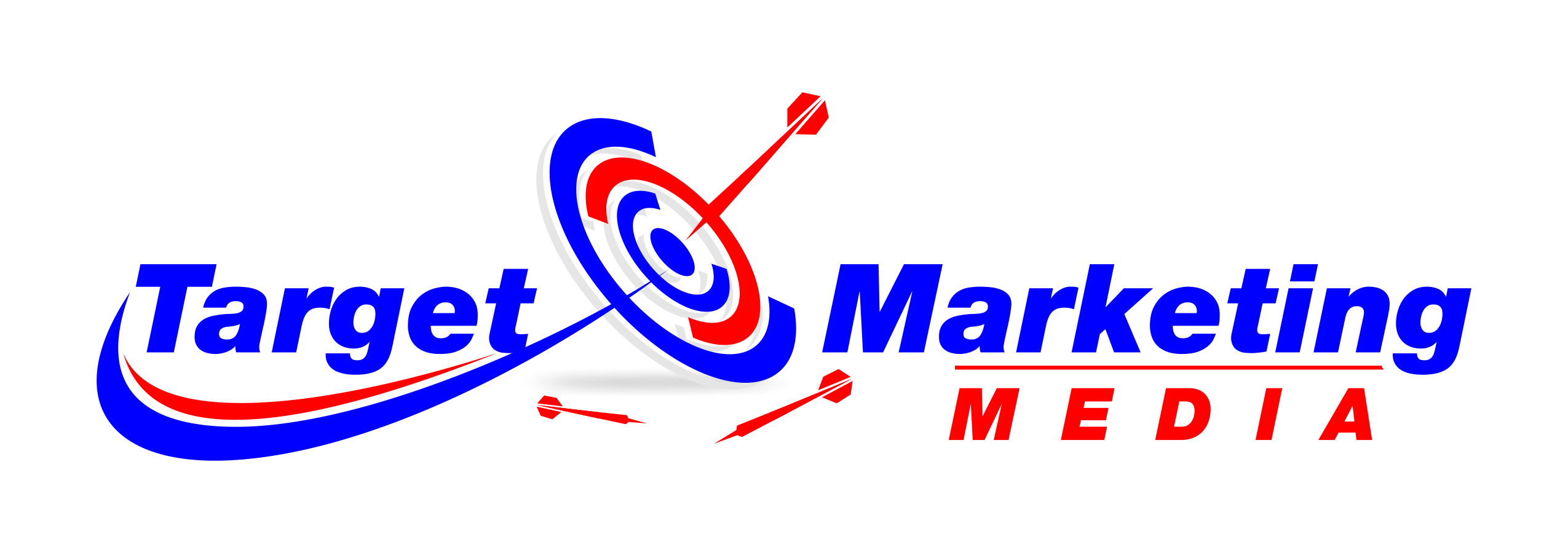 Check, Cashier Check, Money Order or Cash Written to : Target Marketing Media  (I can meet you in the NW GA area) Eventbrite: Search Events in Dalton, GA, Chattanooga, TN and Cleveland, TN or Search Home for the Holidays Mail:Target Marketing Media c/o Home 4 The Holidays 3712 Ringgold Rd 209Chattanooga, TN 37412Tel: (706) 913-6892, Fax: (888) 544-9082, E-mail: twilkins@targetmarketingmedia.com       GENERAL INFORMATION & AGREEMENT Read the following information carefully and sign this Agreement.By signing this agreement, you acknowledge that you have thoroughly read and agree to the following regulations: This is a RAIN OR SHINE event. Advertising, marketing, entertainment, stage and facilities set up and administration costs will be paid by the Event Committee, therefore NO refunds will be issued if the event is cancelled for a reason beyond the control of the The Event Committee.    ****An approximately 10’ x 10’ space will be provided to each vendor. If you request electricity on your application, you must supply your own heavy duty outdoor extension cords with enough plug-ins for your needs. **Set-up on Friday will begin at 3:30pm and must be completed by 7:30pm.  NO ONE WILL BE ALLOWED TO CHECK IN BEFORE 3:30PM. To unload vehicle, pull close to assigned space to allow another vehicle passage. Quickly unload, move vehicle/trailer, and return to set-up booth. DO NOT LEAVE VEHICLE/TRAILER ON SITE WHILE SETTING UP BOOTH SPACE.  All vehicles/trailers must be off site by 6:00pm. Event opens at 10am Saturday. Booths must be ready by 9:30 am. All vehicles must be moved off site by 9:30am in parking lot.. Vendors must confirm booth number and be directed to their assigned space. You MUST keep your booth open until 6pm Saturday and 6pm Sunday. DO NOT BRING VEHICLES ON SITE UNTIL END Food vendors – Limit your cooking equipment to either 1 grill & 1 crockpot or 2 crockpots or 2 grills. Breakers will trip if not followed! 30 AmpsSounds systems are not allowed in booths. See a festival organizer about making announcements. Announcements and performances are limited to the event stage located. 7) Take all trash, papers or boxes to the dumpsters. Do not leave trash in booth space, on sidewalks or in sidewalk trash        receptacles.   8) Park in the vendor lot(s) so closer parking is open for attendees. Do not park in front of any booth space.        Target Marketing Media cannot be responsible for the loss or damage of merchandise. 9) This event does not allow alcohol of any kind for sale or distribution.10) Booth assignments and unloading instructions will be available prior to the event.  Many factors are considered when       assigning location; such as, electricity needs, tent/covering, type of vendor, and date of application submission.  BEST EFFORTS ARE MADE TO ACCOMMODATE ALL      VENDORS; HOWEVER, THE PRIMARY GOAL IS A GOOD EXPERIENCE FOR ALL ATTENDEES. 11) Liability Waiver and Release:  Liability Waiver and ReleaseI understand and acknowledge that participation in this 2017 Home For The Holidays event can be hazardous, and I hereby assume all risk while participating. I, and anyone entitled to act on my behalf, waive and release Target Marketing Media, LLC, its agents, employees, officers, officials and sponsors from all rights and claims for any personal injury, death, or property loss or damage, theft suffered by me, or that I cause to others, as a result of my participation in this event. I, the undersigned, agree, without any right of payment or editing, to allow Target Marketing Media, LLC to use the images of me and/or my children, including reproductions of photos, video, audio or other reproductions, for use in all types of media for public relations purposes to promote Festival, city programs and activities. I, the undersigned, give permission to Target Marketing Media, LLC to obtain and authorize medical care for participants at any hospital, emergency medical center, or any other health facility; by any medical doctor, osteopath, nurse, surgeon or any other medical practitioner. I also agree to be responsible for the expenses of any medical care required, and I hold the staff authorizing the medical care harmless from any damages suffered by the participant as a result of the medical treatment authorized.There are no refunds or rain checks due to inclement weather or cancellations.  I also grant permission to the event to use photographs taken of my booth during the festival for promotion of future events.  Management reserves the right to remove any exhibitor causing problems to fellow exhibitors, the public, or management.  Management reserves the right to make final interpretation of all rules.  By reading this information and signing, you are agreeing to abide by all rules and regulations set forth by the event organizers Target Marketing Media in the 2017 Home For the Holidays and made a part hereof by reference.  Signature: _______________________________________ Date: _____________________ Print Name: ______________________________________ Title: _____________________ 